METERED UTILITY VERIFICATION FORM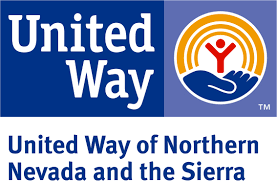 Name of the AgencyThe attached utility bill or client’s billing and payment history from the vendor charged to the Emergency Assistance Fund supports the information provided below:Client Information (required):Name:	 Customer Account Number:  	Complete Address: 		Street/City/State/ZipComplete Service Address:  	Street/City/State/ZipNumber of People in Household:                                   Adults and                                     Children (Under 18 years old)Utility Payment Type (Circle One):	Electric	Gas	WaterThe attached bill covers 	to 		and is a one-month billing period. The attached bill is/was due on 		(month/day/year).The one-month amount charges being paid from this bill are for (check one):current month's utilities  past due utilities.The amount being paid of $ 	is for the month of 	(month/year), which was due on 	(month/day/year) and does not exceed one month's billing.The payment being made by this agency is still entirely past due and is part of the total amount owed at the time this agency is providing payment.